Пять простых правил, чтобы быть счастливым   Однажды осёл фермера провалился в колодец. Он страшно закричал, призывая на помощь. Прибежал фермер и всплеснул руками: “Как же его оттуда вытащить?”   Тогда хозяин ослика рассудил так: “Осёл мой – старый. Ему уже недолго осталось. Я всё равно собирался приобрести нового молодого осла. А колодец все равно – почти высохший. Я давно собирался его закопать и вырыть новый колодец в другом месте. Так почему бы не сделать это сейчас? Заодно и ослика закопаю, чтобы не было слышно запаха разложения”.   Он пригласил всех своих соседей помочь ему закопать колодец. Все дружно взялись за лопаты и принялись забрасывать землю в колодец. Осел сразу же понял, к чему идёт дело и начал издавать страшный визг. И вдруг, ко всеобщему удивлению, он притих. После нескольких бросков земли фермер решил посмотреть, что там внизу.   Он был изумлен от того, что увидел там. Каждый кусок земли, падавший на его спину, ослик стряхивал и приминал ногами. Очень скоро ослик показался наверху и выпрыгнул из колодца!   …В жизни вам будет встречаться много всякой грязи, и каждый раз жизнь будет посылать вам всё новую и новую порцию. Всякий раз, когда упадет ком земли, стряхни его и поднимайся наверх. Только так ты сможешь выбраться из колодца.   Каждая из возникающих проблем – это как камень для перехода на ручье. Если не останавливаться и не сдаваться, то можно выбраться из любого, даже самого глубокого колодца.    Встряхнись и поднимайся наверх!Чтобы быть счастливым запомни пять простых правил:1. Освободи свое сердце от ненависти – прости.
2. Освободи свое сердце от волнений – большинство из них не сбываются.
3. Веди простую жизнь и цени то, что имеешь.
4. Отдавай больше.
5. Ожидай меньше.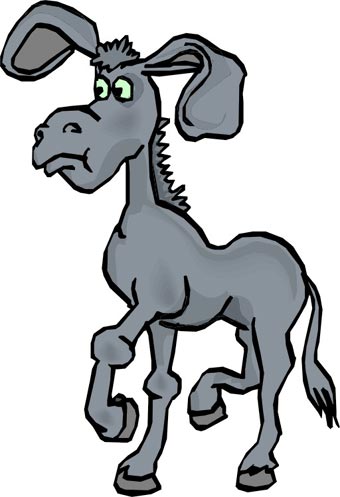 